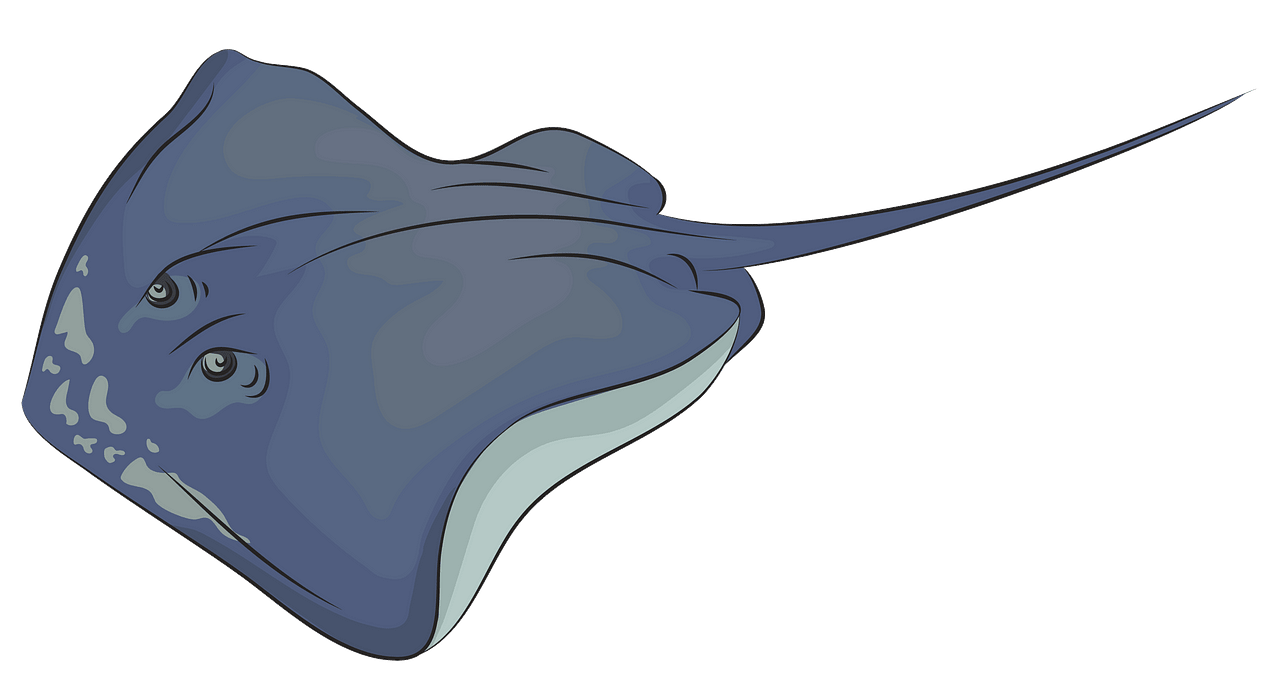 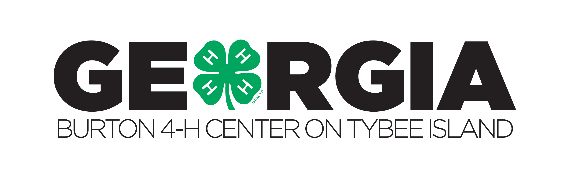 STINGRAYSNAME:DORM: STINGRAYSNAME:DORM: STINGRAYSNAME:DORM: STINGRAYSNAME:DORM: STINGRAYSNAME:DORM: STINGRAYSNAME:DORM: STINGRAYSNAME:DORM: STINGRAYSNAME:DORM: STINGRAYSNAME:DORM: STINGRAYSNAME:DORM: STINGRAYSNAME:DORM: STINGRAYSNAME:DORM: STINGRAYSNAME:DORM: STINGRAYSNAME:DORM: STINGRAYSNAME:DORM: STINGRAYSNAME:DORM: STINGRAYSNAME:DORM: STINGRAYSNAME:DORM: 